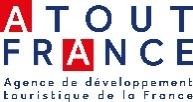 Atout France est l’opérateur de l’Etat chargé de renforcer le positionnement de la destination France à l’international et d'accompagner le développement de l'offre touristique française. Au sortir de la pandémie de COVID-19, qui a fortement impacté le secteur, Atout France s’engage dans la reconquête et le redémarrage de l’économie touristique, en accompagnant ses grandes transitions environnementales, numériques et sociétales.Afin de développer ces réflexions, Atout France recherche un(e) :Stagiaire « Chargé d’études Prospective et Stratégie » H/FEquipe Prospective et StratégieAu sein de l’équipe Prospective et Stratégie, vous accompagnerez la production et la valorisation des documents stratégiques d’Atout France, vous participerez à la mobilisation du réseau international d’Atout France dans des démarches de veille et vous contribuerez aux grands chantiers de l’Agence, dont le déploiement du Tourisme Data Hub. En particulier, vous serez amenés à intervenir sur les problématiques suivantes : Contribution aux réflexions sur le futur du tourisme animées par Atout France (Tourisme Horizon 2040)Réalisation d’études stratégiques sur les transformations du secteur touristique Animation du réseau international et réalisation de travaux de veille Participation aux cas d’usage du Tourisme Data Hub, en particulier sur la transition énergétique et la contribution du tourisme aux objectifs du développement durableVotre profil :Formation en sciences politiques ou sciences sociales (IEP, université ou école de commerce) (niveau M1 ou M2)Anglais courant Capacités analytiques (exploitation de données, mobilisation de sources variées) et curiosité intellectuelleAisance rédactionnelle et esprit de synthèseIntérêt pour les enjeux environnementaux, sociétaux et économique de la filière touristiquePour nous rejoindre :Nous vous offrons un stage pour une durée de 4 à 6 mois à pourvoir en janvier 2023, basé à Paris.Si votre profil correspond à celui décrit ci-dessus et si vous êtes intéressé(e), nous vous invitons à adresser votre candidature avec la référence « chargé d’études prospective et stratégie » à Anissa GHARIANI à l’adresse suivante : recrutement@atout- france.frNous vous informons par ailleurs qu’Atout France se mobilise pour assurer la santé et la sécurité de ses collaborateurs depuis le début de la crise sanitaire.Les procédures sont mises à jour régulièrement en fonction des évolutions de la crise et des directives des Pouvoirs Publics.